November 24, 2022Notice of Partial CancellationFor the below referenced securities, this notification amends and supersedes in its entirety the Partial Cancellation Notification issued on November 21, 2022.___________________________________________________________________________________________Dear Sir/Madam:Please note that there has been a Partial Cancellation by the issuer for the following ISIN(s) / CUSIP(s):*Outstanding Amount reflects the Outstanding Issuance Amount post notification event.In case of any questions do not hesitate to contact us for further information.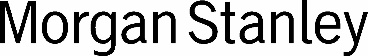 Morgan Stanley & Co. International plc25 Cabot SquareCanary WharfLondon E14 4QA, EnglandISIN(s)/CUSIP(s)IssuerUnwind AmountOutstanding Amount*Settlement DateXS2386024082MORGAN STANLEY B.V.500,000.00700,000.0023-Nov-2022XS2424750896MORGAN STANLEY B.V.1,086,000.0014,386,000.0029-Nov-2022XS2424619679MORGAN STANLEY B.V.500,000.00560,000.0029-Nov-2022